	   Sunday, November 11, 2012	   Monday, November 12, 2012	   Tuesday, November 13, 2012	   Wednesday, November 14, 2012	   Thursday, November 15, 2012	   Friday, November 16, 2012	   Saturday, November 17, 20126:00AMHome Shopping  Shopping program.6:30AMHome Shopping  Shopping program.7:00AMRoute 66: How Much Pounds Is Albatross?  (R)Tod and Buz try to help a confused girl who ran them off the road, when they learn the reasons behind her wild behaviour. Starring MARTIN MILNER and GEORGE MAHARIS.PG 8:00AMSea Breeze (R)  Join celebrity chef John Torode as he goes on a culinary tour of the Balearic Islands, exploring the culture and sampling the cuisines.G 8:30AMHome Shopping  Shopping program.9:00AMHome Shopping  Shopping program.9:30AMHome and Away Catch-Up (R) (HAW6-786 - 790) 'CC'    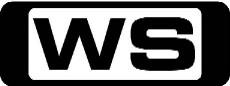 Miss Home and Away this week? Catch up on 7TWO!PG (V,D,A)12:00PMProgram TBA.Details to be advised.12:40PM7TWO Sunday Movie Matinee: Twist Around The Clock (R) (1961)  A struggling music producer tries to turn the Twist into a national obsession. Starring CHUBBY CHECKER, DION, VICKI SPENCER, CLAY COLE and JOHN CRONIN.G 2:30PM7TWO Sunday Movie Matinee: Amy And Isabelle (R) (2000)  A mother and her daughter find that their strained relationship is pushed to breaking point when the teen is seduced by her teacher. Starring ELISABETH SHUE, HANNA HALL, MARTIN DONOVAN, CONCHATA FERRELL and VIOLA DAVIS.PG (A,S,L)4:20PM7TWO Sunday Movie Matinee: The Incredible Elephant (R) (2000)  A lonely boy struggles to cope with the loss of his mother, and wishes for a pet. Little did he know he'd get a flying elephant! Starring MIA SARA, NICHOLAS LEA, MARK RENDALL, SANDY ROBSON and ANDREA MENARD.PG (V)6:30PMBargain Hunt: Derby    **NEW EPISODE**King Henry VIII and Katherine Parr make a guest appearance at Derby University Antiques Fair, with the assistance of experts David Barby and Mark Stacey.G 7:30PMBallykissangel: River Dance (R) 'CC'  Ballykissangel School has to lose a teacher and it turns out to be Brendan who is devastated. The village is up in arms when they discover who was behind the decision. Starring STEPHEN TOMPKINSON, DERVLA KIRWAN, TONY DOYLE, TINA KELLEGHER and NIALL TOBIN.PG 8:30PMEscape To The Country: Shropshire    **NEW EPISODE**Tonight, Jules Hudson helps a couple say 'adios' to Spain and hello to a creative life in the countryside. Armed with a massive budget, they want a magical property that will inspire their creativity.G 9:30PM60 Minute Makeover: Horsham   Terri Dwyer and the team head to Horsham, where they revamp and redecorate another home. Will they be able to finish up in only sixty minutes?G 10:30PMHomes Under The Hammer    **NEW EPISODE**Martin & Lucy visit a dated house in Croydon in Surrey, a flat in Lanarkshire and revisit a Chapel in Dorset. Hosted by MARTIN ROBERTS and LUCY ALEXANDER.G 11:45PMHale & Pace (R)  With more slapstick comedy, stand-up madness and risqué sketches, Hale and Pace have it all. With an array of bizarre characters, the laughter is contagious. Starring GARETH HALE, NORMAN PACE, AMANDA DREWRY, REGINA FREEDMAN and SHEILA GRIER.M 12:20AM7TWO Late Movie: Behind The Rising Sun (R) (B&W) (1943)    A Japanese War Lord plans to enslave the world. Starring ROBERT RYAN, TOM NEAL, MARGO, J CARROL NAISH and GLORIA HOLDEN.PG (V,A)2:30AM7TWO Late Movie: A Woman Rebels (R) (B&W) (1936)    Katharine Hepburn stars as a young girl whose experiences in Victorian England lead to her crusading for Women's Rights. Starring HERBERT MARSHALL, DONALD CRISP, VAN HEFLIN, ELIZABETH ALLEN and DORIS DUDLEY.PG (A)4:30AMRoute 66: How Much Pounds Is Albatross?  (R)Tod and Buz try to help a confused girl who ran them off the road, when they learn the reasons behind her wild behaviour. Starring MARTIN MILNER and GEORGE MAHARIS.PG 5:30AMHome Shopping  Home Shopping6:00AMHome Shopping  Shopping program.6:30AMTotal Girl - Wizards Of Waverly Place (R) 'CC'    Mason takes Alex to meet his family, but to her surprise, Mason has told his parents that Alex is a werewolf. Starring SELENA GOMEZ, DAVID HENRIE, JAKE T  AUSTIN, JENNIFER STONE and MARIA CANALS-BARRERA.G 7:00AMTotal Girl - Jonas L.A (R)    When Nick is in charge of watching his niece, she finds out that Nick and Macy have been keeping their relationship a secret. Starring KEVIN JONAS, JOE JONAS, NICK JONAS, CHELSEA STAUB and NICOLE ANDERSON.G 7:30AMTotal Girl - Sonny With A Chance (R) 'CC'    Sonny feels left out when her best friend from Wisconsin comes to visit and instantly hits it off with Tawni. Starring DEMI LOVATO, TIFFANY THORNTON, STERLING KNIGHT, BRANDON SMITH and ALLISYN ASHLEY ARM.G 8:00AMTotal Girl - Good Luck Charlie (R) 'CC'    When all of Teddy's video diaries get lost after her laptop gets ruined, she and Amy stay up all night recreating the first 50 diaries for Charlie. Starring BRIDGIT MENDLER, LEIGH-ALLYN BAKER, BRADLEY STEVEN PERRY, ERIC ALLAN KRAMER and JASON DOLLEY.G 8:30AMTotal Girl - The Fairies (R) 'CC'    An enchanting, magical fantasy comes to life as the Fairies explore Fairyland through play and adventure. A live-action, musical series for pre-schoolers.G 9:00AMHome and Away - The Early Years (R) 'CC'  Blake and Haydn face the realities of their purchase.  Will Bobby come to her senses? Starring ANDREW HILL, KATE RITCHIE, NICOLLE DICKSON, JUDY NUNN and RAY MEAGHER.G 9:30AMSons And Daughters (R) 'CC'  A telephone call gives Susan some startling news.  Beryl shows that when it comes to business, she can outsmart Doug.G 10:00AMCoronation Street    Tommy blames himself for all the family problems. Violet is concerned that Shelly is taking her diet too far.PG 10:30AMShortland Street    Murray has a breakthrough with his son. Roimata makes a romantic connection. Nicole faces her future.PG 11:00AM10 Years Younger (R)    Host Fiona McDonald endeavours to help couples look ten years younger in just ten days, but is it possible?PG 11:30AMDoctor In The House: If You Can Help Somebody, Don't (R) 'CC'  After visiting a lonely patient at home, Upton is landed with housework and finds that perhaps she is not as lonely as she lets on. Starring BARRY EVANS, ROBIN NEDWELL, GEORGE LAYTON, GEOFFREY DAVIES and ERNEST CLARK.PG 12:00PMKojak: Letters Of Death (R)  A beautiful fashion model finds herself the centre of attention as the people around her are suddenly and mysteriously murdered. Starring TELLY SAVALAS, CANDACE SAVALAS, DAN FRAZER, KARIO SALEM and KEVIN DOBSON.M 1:00PMCatherine Cookson's Dinner Of Herbs: Part 4 (R) 'CC'    Kate discovers Mary Ellen asleep in the lean-to and insists she moves into the cottage. Then, Kate's health deteriorates and Roddy has to be advised before it is too late. Starring BILLIE WHITELAW, JONATHAN KERRIGAN, MELANIE CLARK PULLEN, TOM GOODMAN HILL and ARKIE WHITELEY.M (V,A)2:00PM7TWO Mid Arvo Movie: Summertree (R) (1971)    As he lies dying in Vietnam, a young soldier recalls the events leading up to this moment. Starring MICHAEL DOUGLAS, JACK WARDEN, BRENDA VACCARO, BARBARA BEL GEDDES and KIRK CALLAWAY.PG (L,S)4:00PM4 Burners And A Grill (R)    Learn how to make quick and easy meals by using only a hob and a grill.G 4:30PMOn The Buses: Private Hire (R) 'CC'  Stan and Jack are short of cash so they offer to move house for a clippie, intending to use a bus for the job. Starring REG VARNEY and ANNA KAREN.PG 5:00PMFenn Street Gang: How To Handle A Woman (R)  Craven unintentionally splits up his parents when he tries to get his father to stand up to his wife and be more dominant. Starring DAVID BARRY, PETER CLEALL, CAROL HAWKINS, LEON VITALI and LIZ GEBHARDT.PG 5:30PMDad's Army: The Captain's Car (R)  Mainwaring's Home Guard heroes repaint Lady Maltby's Rolls Royce just in time for the engagement. Starring ARTHUR LOWE, JOHN LEMESURIER, CLIVE DUNN, IAN LAVENDER and JOHN LAURIE.G 6:00PMKingswood Country: Uncle Jack Gets His Own Back (R)  When old Uncle Jack dies and leaves a mysterious box to the family, Ted tries to con Bob out of his rightful inheritance. Starring ROSS HIGGINS, JUDI FARR, LEX MARINOS and LAUREL MC GOWAN.PG 6:30PMMotorway Patrol: Backstreet Bolter 'CC'   Tonight, high speed street racing; another accident causing speeder holds back the truth; meet the guy who did a star turn in front of our cameras, and a broken down truck reveals more than expected.PG 7:00PMBorderline: Food Court (R) 'CC'    Immigration officers track down an illegal immigrant and the team sent to Nepal to interview refugees is hindered by local protests.PG 7:30PMHeartbeat: Deadlier Than The Male (R) 'CC'    A domestic dispute rages out of control and Peggy's hold over David is threatened by a new arrival exerting her feminine wiles. Starring JOSEPH MCFADDEN, DEREK FOWLDS, TRICIA PENROSE, WILLIAM SIMONS and DAVID LONSDALE.PG (A)8:30PMWaking The Dead: Special Relationship - Part 1 (R) 'CC'    When the police cannot get a conviction, the cold case team takes on the murder of a feminist who worked for the Home Office. Starring TREVOR EVE, SUE JOHNSTON, HOLLY AIRD, CLAIRE GOOSE and WIL JOHNSON.M 9:40PMCriminal Minds: Sex, Birth, Death/Profiler, Profiled (CRMD2-011 & CRMD2-012) 'CC'    **DOUBLE EPISODE**The BAU investigates the serial murders of prostitutes and suspect a teenager is the culprit. Then, Morgan returns home to visit, but is arrested by local authorities for the murder of three boys. Starring MANDY PATINKIN, A J  COOK, LOLA GLAUDINI, MATTHEW GRAY GUBLER and THOMAS GIBSON.MA (V,S,A)11:40PMCatherine Cookson's The Secret: Part 1 (R)    When Freddie sees Cora, she denies they have ever met. He then finds a diamond, which can expose secrets of how they know each other. Starring COLIN BUCHANAN, HANNAH YELLAND, STEPHEN MOYER, CLAIRE HIGGINS and ELISABETH CARLING.M (V)12:40AMKojak: Letters Of Death (R)  A beautiful fashion model finds herself the centre of attention as the people around her are suddenly and mysteriously murdered. Starring TELLY SAVALAS, CANDACE SAVALAS, DAN FRAZER, KARIO SALEM and KEVIN DOBSON.M 1:40AM7TWO Late Movie: A Dangerous Profession (R) (B&W) (1949)    A beautiful woman comes close to her death when she meets an ex-detective who involves her in blackmail and murder. Starring PAT O'BRIEN, GEORGE RAFT, ELLA RAINES, JIM BACKUS and BILL WILLIAMS.PG (V)3:30AMKingswood Country: Uncle Jack Gets His Own Back (R)  When old Uncle Jack dies and leaves a mysterious box to the family, Ted tries to con Bob out of his rightful inheritance. Starring ROSS HIGGINS, JUDI FARR, LEX MARINOS and LAUREL MC GOWAN.PG 4:00AMDad's Army: The Captain's Car (R)  Mainwaring's Home Guard heroes repaint Lady Maltby's Rolls Royce just in time for the engagement. Starring ARTHUR LOWE, JOHN LEMESURIER, CLIVE DUNN, IAN LAVENDER and JOHN LAURIE.G 4:30AMShortland Street    (R)Murray has a breakthrough with his son. Roimata makes a romantic connection. Nicole faces her future.PG 5:00AMCoronation Street    (R)Tommy blames himself for all the family problems. Violet is concerned that Shelly is taking her diet too far.PG 5:30AMHome Shopping  Home Shopping6:00AMHome Shopping  Shopping program.6:30AMTotal Girl - Wizards Of Waverly Place (R) 'CC'    After Mason ignores Alex's invitation to the Beast Bowl because he's working on a secret anniversary gift for her, Alex goes with her brothers. Starring SELENA GOMEZ, DAVID HENRIE, JAKE T  AUSTIN, JENNIFER STONE and MARIA CANALS-BARRERA.G 7:00AMTotal Girl - Jonas L.A (R)    Vanessa plans a double-date, but things get awkward when it becomes clear that Joe and Stella still have feelings for each other. Starring KEVIN JONAS, JOE JONAS, NICK JONAS, CHELSEA STAUB and NICOLE ANDERSON.G 7:30AMTotal Girl - Sonny With A Chance (R) 'CC'    Sonny and Tawni are hurt that they've become the targets of 'Tween Weekly's' gossip blogger, Sharona. Starring DEMI LOVATO, TIFFANY THORNTON, STERLING KNIGHT, BRANDON SMITH and ALLISYN ASHLEY ARM.G 8:00AMTotal Girl - Shake It Up (R) 'CC'    CeCe and Rocky's newfound 'cool' status may be jeopardized when their classmates find out that they are just background dancers on 'Shake It Up, Chicago!'. Starring BELLA THORNE, ZENDAYA, ADAM IRIGOYEN, DAVIS CLEVELAND and KENTON DUTY.G 8:30AMTotal Girl - The Fairies (R) 'CC'    An enchanting, magical fantasy comes to life as the Fairies explore Fairyland through play and adventure. A live-action, musical series for pre-schoolers.G 9:00AMHome and Away - The Early Years (R) 'CC'  Has Bobby ruined her chances of ever being a foster mother again? Starring ANDREW HILL, KATE RITCHIE, NICOLLE DICKSON, JUDY NUNN and RAY MEAGHER.G 9:30AMSons And Daughters (R) 'CC'  The battle rages over Susan. Glen sees light at the end of the tunnel - but he's keeping Wayne in the dark! G 10:00AMCoronation Street    Fiz begins to suspect that Cilla made the ransom note. Tommy confronts Sally about lying to Kevin.PG 10:30AMShortland Street    Bella is a woman who knows too much. Tracey almost gets her wish. Nicole moves on.PG 11:00AM10 Years Younger (R)    Host Fiona McDonald endeavours to help couples look ten years younger in just ten days, but is it possible?PG 11:30AMDoctor In The House: Hot Off The Presses (R) 'CC'  When Upton is given the job of editing the hospital magazine, will the hospital staff be happy with the editorial changes? Starring BARRY EVANS, ROBIN NEDWELL, GEORGE LAYTON, GEOFFREY DAVIES and ERNEST CLARK.PG 12:00PMKojak: Tears...All Who Loved Her (R)  The wife of a top mobster kills her husband, then tries to charm Kojak to distract him, but can't go around her father-in-law. Starring TELLY SAVALAS, CANDACE SAVALAS, DAN FRAZER, KARIO SALEM and KEVIN DOBSON.M 1:00PMCatherine Cookson's Dinner Of Herbs: Part 5 (R) 'CC'    Twenty-five years on, Hal and Mary Ellen have a strong marriage, a prosperous farm and a loving family. However, Hal worries that Roddy will return to claim his daughter. Starring JONATHAN KERRIGAN, MELANIE CLARK PULLEN, TOM GOODMAN HILL, ARKIE WHITELEY and DEBRA STEPHENSON.M (V)2:00PM7TWO Mid Arvo Movie: 40 Guns To Apache Pass (R) (1967)  A heroic cavalry captain singlehandedly puts down a massive Apache rebellion soon after the Civil War. Starring AUDIE MURPHY, MICHAEL BURNS, KENNETH TOBEY, LARAINE STEPHENS and ROBERT BRUBAKER.PG (V)4:00PM4 Burners And A Grill (R)    Learn how to make quick and easy meals by using only a hob and a grill.G 4:30PMOn The Buses: Olive's Divorce (R) 'CC'  Torn between tears and tempers, Olive takes herself off to the Divorce Court when Arthur runs away with another woman. Starring REG VARNEY, ANNA KAREN and DORIS HARE.PG 5:00PMFenn Street Gang: Business Deficiency (R)  When Duffy is given a large decorating contract by a factory owner, he decides to set up an office and hire a secretary. Starring DAVID BARRY, PETER CLEALL, CAROL HAWKINS, LEON VITALI and ALISTER WILLIAMSON.PG 5:30PMDad's Army: Turkey Dinner (R)  Captain Mainwaring organises a turkey dinner as a Christmas treat for the senior citizens of Walmington-on-Sea. Starring ARTHUR LOWE, JOHN LEMESURIER, CLIVE DUNN, IAN LAVENDER and JOHN LAURIE.G 6:00PMKingswood Country: That Old Back Magic (R)  The Bullpitt household is thrown into chaos by Ted's bad back and the visit of Craig's new girlfriend. Starring ROSS HIGGINS, JUDI FARR, LEX MARINOS and LAUREL MC GOWAN.PG 6:30PMMotorway Patrol: A Smashing Domestic   Tonight, an epic roadside domestic, a car gets cooked at Spaghetti Junction, Slipknot fans are caught swerving and there's motorway comedy with Flight of the Swan-chords.PG 7:00PMCoastwatch (R) 'CC'  **NEW TO 7TWO**Tonight, fishery officers catch poachers with illegal crayfish in Fiordland and recreational fishers with excess and undersize snapper on the Hauraki Gulf.PG 7:30PMSpecial: Martin Clunes: Man To Manta - In Search Of The Giant Ray (R) 'CC'    Martin Clunes embarks on a discovery and swims with one of the ocean's largest and most enigmatic creatures, the manta ray.PG 8:30PMThe Vicar Of Dibley: Love And Marriage (R) 'CC'  Geraldine prepares for Alice and Hugo's wedding day, and just when everything seems fine, Alice reveals a huge hitch. Starring DAWN FRENCH, GARY WALDHORN, EMMA CHAMBERS, JAMES FLEET and ROGER LLOYD-PACK.PG (S)9:10PMMrs. Brown's Boys: Mammy Rides Again (R) 'CC'    It's the week of Dermot's fiancée Maria's hen party and Agnes Brown and her friend Winnie are excited about going... until daughter Cathy tells them they are not invited because they are too old. Starring BRENDAN O'CARROLL, JENNIFER GIBNEY, DERMOT O'NEILL, PADDY HOULIHAN and EILISH O'CARROLL.MA (L)9:50PMHomes Under The Hammer    **NEW EPISODE**Martin & Lucy visit a house in Derby with some fire damage, a property in Cardiff in need of an update and a Quarry in Wadebridge, Cornwall. Hosted by MARTIN ROBERTS and LUCY ALEXANDER.G 11:00PMProperty Ladder: Ralph & Frank  **NEW EPISODE**Ralph and Frank are strangers who met online for the purpose of renovating properties together. They're counting on a nearly $200,000 profit on their first project together.PG 12:00AMHouse Doctor: Westbury (R)    After Don inherits his late father's home, he's keen to sell up his current house. However after failed attempts at selling, he calls on the help of the Ann and Sven.G 1:00AMKojak: Tears...All Who Loved Her (R)  The wife of a top mobster kills her husband, then tries to charm Kojak to distract him, but can't go around her father-in-law. Starring TELLY SAVALAS, CANDACE SAVALAS, DAN FRAZER, KARIO SALEM and KEVIN DOBSON.M 2:00AM7TWO Late Movie: If You Knew Susie (R) (B&W) (1948)    A vaudeville team, discovering a famous ancestor, goes to Washington to claim $7 Billion from the Government. Starring EDDIE CANTOR, JOAN DAVIS, BOBBY DRISCOLL, ALLYN JOSLYN and CHARLES DINGLE.PG (V)4:00AMDad's Army: Turkey Dinner (R)  Captain Mainwaring organises a turkey dinner as a Christmas treat for the senior citizens of Walmington-on-Sea. Starring ARTHUR LOWE, JOHN LEMESURIER, CLIVE DUNN, IAN LAVENDER and JOHN LAURIE.G 4:30AMShortland Street    (R)Bella is a woman who knows too much. Tracey almost gets her wish. Nicole moves on.PG 5:00AMCoronation Street    (R)Fiz begins to suspect that Cilla made the ransom note. Tommy confronts Sally about lying to Kevin.PG 5:30AMHome Shopping  Home Shopping6:00AMHome Shopping  Shopping program.6:30AMTotal Girl - Wizards Of Waverly Place (R) 'CC'    After Alex is awarded Wizard of the Year, her former crush Chase stops by and congratulates her with the paparazzi in tow. Starring SELENA GOMEZ, DAVID HENRIE, JAKE T  AUSTIN, JENNIFER STONE and MARIA CANALS-BARRERA.G 7:00AMTotal Girl - Jonas L.A (R)    Joe gets Stella a job in the wardrobe department on his movie, much to Vanessa's annoyance. Meanwhile, Nick makes a gift for Macy. Starring KEVIN JONAS, JOE JONAS, NICK JONAS, CHELSEA STAUB and NICOLE ANDERSON.G 7:30AMTotal Girl - Sonny With A Chance (R) 'CC'    When Sonny is interviewed by 'Tween Weekly TV' Chad immediately steps in to focus the publicity on himself to Sonny's frustration. Starring DEMI LOVATO, TIFFANY THORNTON, STERLING KNIGHT, BRANDON SMITH and ALLISYN ASHLEY ARM.G 8:00AMTotal Girl - Shake It Up (R) 'CC'    Shake It Up, Chicago!' is holding a dance marathon to raise money for charity and Rocky is quick to sign up to support the local senior centre    as the winner will get a spotlight dance on the show. Starring BELLA THORNE, ZENDAYA, ADAM IRIGOYEN, DAVIS CLEVELAND and KENTON DUTY.G 8:30AMTotal Girl - The Fairies (R) 'CC'    An enchanting, magical fantasy comes to life as the Fairies explore Fairyland through play and adventure. A live-action, musical series for pre-schoolers.G 9:00AMHome and Away - The Early Years (R) 'CC'  Pippa helps Bobby come to terms with her feelings.  Karen's deception grows. Starring ANDREW HILL, KATE RITCHIE, NICOLLE DICKSON, JUDY NUNN and RAY MEAGHER.G 9:30AMSons And Daughters (R) 'CC'  Alison's idyllic romance with Bjorn receives a severe setback.  Craig's ingenuity saves a near disaster for Debbie.G 10:00AMCoronation Street    David tries to tease Sarah about her and Scooter. Fizz is sceptical about Cilla's story.PG 10:30AMShortland Street    Maxwell makes an impossible promise. Scotty measures his control. Isaac gets creative in handling Bella.PG 11:00AM10 Years Younger (R)    Host Fiona McDonald endeavours to help couples look ten years younger in just ten days, but is it possible?PG 11:30AMDoctor In The House: A Stitch In Time (R) 'CC'  After learning about first aid, Upton and Waring get their first night on the casualty ward. However, nothing is plain sailing. Starring BARRY EVANS, ROBIN NEDWELL, GEORGE LAYTON, GEOFFREY DAVIES and ERNEST CLARK.PG 12:00PMKojak: The Summer Of '69 - Part 1 (R)  Kojak has to open a case that he had hoped was forever closed as now he thinks he might have killed the wrong man. Starring TELLY SAVALAS, CANDACE SAVALAS, DAN FRAZER, KARIO SALEM and KEVIN DOBSON.M 1:00PMCatherine Cookson's Dinner Of Herbs: Part 6 (R) 'CC'    **FINAL**The family celebrates Florrie's engagement but Maggie manages to spoil the moment. Meanwhile, Kate and Ben decide to tell Mary Ellen and Hal their secret, but is it a good idea? Starring JONATHAN KERRIGAN, MELANIE CLARK PULLEN, TOM GOODMAN HILL, ARKIE WHITELEY and DEBRA STEPHENSON.M 2:00PM7TWO Mid Arvo Movie: Mackenna's Gold (R) (1969)    A group of men, led by a questionable sheriff and a wanted bandit, descend upon the desert in search of a lost canyon of gold. Starring GREGORY PECK, TELLY SAVALAS, KEENAN WYNN, TED CASSIDY and RAYMOND MASSEY.PG (V)5:00PMFenn Street Gang: Absent Friends (R)  Duffy's parents have arranged an engagement party for Eric and Sharon and their friends who decide not to come. Starring DAVID BARRY, PETER CLEALL, CAROL HAWKINS, LEON VITALI and ALISTER WILLIAMSON.PG 5:30PMDad's Army: Wake Up Walmington (R)  Captain Mainwaring decides that his fellow citizens must be alerted to the possibility of heavily disguised invaders. Starring ARTHUR LOWE, JOHN LEMESURIER, CLIVE DUNN, IAN LAVENDER and JOHN LAURIE.PG 6:00PMKingswood Country: Room To Rent (R)  Thel's determination to give Craig's room to an Asian student lands her in hot water with Ted and the police. Starring ROSS HIGGINS, JUDI FARR, LEX MARINOS and LAUREL MC GOWAN.PG 6:30PMMotorway Patrol: Cycling Frenzy   Tonight, a berserk bike-rider needs restraining, Canadian pedestrians complete with blessings and gingerbeer and a swinging 60's party bus gets busted.PG 7:00PMCoastwatch (R) 'CC'  A Tauranga fisherman spits the dummy when his boat is seized, in New Plymouth they learn that size does matter and Maritime police are called to a dare that's gone horribly wrong.PG 7:30PMHeartbeat: Jobs For The Boys (R) 'CC'    The activities of a modern-day Robin Hood manage to baffle the local police. Starring JOSEPH MCFADDEN, DEREK FOWLDS, TRICIA PENROSE, WILLIAM SIMONS and DAVID LONSDALE.PG (V)8:30PM7TWO Movie: When In Rome (R) 'CC' (2009)    A young New Yorker, unlucky in love, takes a whirlwind trip to Rome where she is aggressively pursued by a band of suitors. Starring KRISTEN BELL, JOSH DUHAMEL, ANJELICA HUSTON, WILL ARNETT and JON HEDER.PG (S)10:30PMPulling    **NEW EPISODE**Karl bumps into Tanya in the supermarket and accepts an invitation to a little party at Tanya's house - which turns out to be an intimate double date. Starring SHARON HORGAN, TANYA FRANKS, REBEKAH STATON, CAVAN CLERKIN and DAVID ARMAND.MA (S,L)11:10PMThe Bill: Supping With The Devil 'CC'  A poker game between criminal Howard Fallon and the increasingly corrupt DS Beech invokes dealings between them. Starring TONY O'CALLAGHAN, JEFF STEWART, ALEX WALKINSHAW, SIMON ROUSE and JOY BROOK.M 12:10AMKojak: The Summer Of '69 - Part 1 (R)  Kojak has to open a case that he had hopes was forever closed as now he thinks he might have killed the wrong man. Starring TELLY SAVALAS, CANDACE SAVALAS, DAN FRAZER, KARIO SALEM and KEVIN DOBSON.M 1:10AMRoom For Improvement (R) 'CC'    A typical Aussie veranda is transformed into a spectacular entertaining room with bi-fold doors opening onto a massive deck.G 1:30AMAustralia's Wild Secrets: Rhythm Of Life (R)  Discover the mysteries of the rainforest and the mangrove swamp to newly-created coral islands, the crystal clear glory of the Great Barrier Reef and the thundering power of wild river rapids.G 2:00AMHome Shopping  Shopping program.2:30AMHome Shopping  Shopping program.3:00AMHome Shopping  Shopping program.3:30AMRoom For Improvement (R) 'CC'    The team create a fantastic home office for a budding horror writer banished to a grungy garage.G 4:00AMKingswood Country: Room To Rent (R)  Thel's determination to give Craig's room to an Asian student lands her in hot water with Ted and the police. Starring ROSS HIGGINS, JUDI FARR, LEX MARINOS and LAUREL MC GOWAN.PG 4:30AMShortland Street    (R)Maxwell makes an impossible promise. Scotty measures his control. Isaac gets creative in handling Bella.PG 5:00AMCoronation Street    (R)David tries to tease Sarah about her and Scooter. Fizz is sceptical about Cilla's story.PG 5:30AMHome Shopping  Home Shopping6:00AMHome Shopping  Shopping program.6:30AMTotal Girl - Wizards Of Waverly Place (R) 'CC'    Alex, Justin and Max ignore their father's warning and decide to get their fortunes from a machine on the beach, even though the fortunes actually come true for Wizards. Starring SELENA GOMEZ, DAVID HENRIE, JAKE T  AUSTIN, JENNIFER STONE and MARIA CANALS-BARRERA.G 7:00AMTotal Girl - Jonas L.A (R)    Kevin is disappointed after his dad hires a popular music video director to helm the band's latest music video. Starring KEVIN JONAS, JOE JONAS, NICK JONAS, CHELSEA STAUB and NICOLE ANDERSON.G 7:30AMTotal Girl - Sonny With A Chance (R) 'CC'    Sonny is asked on a date by suave 'MacKenzie Falls' guest star James Conroy, who also happens to be Tawni's ex-boyfriend. Starring DEMI LOVATO, TIFFANY THORNTON, STERLING KNIGHT, BRANDON SMITH and ALLISYN ASHLEY ARM.G 8:00AMTotal Girl - Shake It Up (R) 'CC'    Cece is told if she fails algebra she will be suspended from the show. Ty goes on his first date with Tinka and is pleasantly surprised. Starring BELLA THORNE, ZENDAYA, ADAM IRIGOYEN, DAVIS CLEVELAND and KENTON DUTY.G 8:30AMTotal Girl - The Fairies (R) 'CC'    An enchanting, magical fantasy comes to life as the Fairies explore Fairyland through play and adventure. A live-action, musical series for pre-schoolers.G 9:00AMHome and Away - The Early Years (R) 'CC'  Marilyn is disappointed when she begins the search for her parents.  Alf suspects Karen has been seeing Revhead. Starring ANDREW HILL, KATE RITCHIE, NICOLLE DICKSON, JUDY NUNN and RAY MEAGHER.G 9:30AMSons And Daughters (R) 'CC'  Alison places Bjorn in a very vulnerable situation.  Beryl experiences a run of bad luck on her way to Sydney.  Andy finds he has to work fast to protect Wayne's interest.G 10:00AMCoronation Street    Shelley is apprehensive about her diet weigh in. Tommy tells Angela he thinks Sally's having an affair.PG 10:30AMShortland Street    Isaac plays a dangerous game. Ula steals a valentine. Tracey is ambushed.PG 11:00AMTwo's Company: The Bait (R)  An outspoken U.S. writer hires a pompous English butler. Starring ELAINE STRITCH and DONALD SINDEN.G 11:30AMDoctor In The House: May The Best Man (R) 'CC'  When Upton and Hooley fight for the affections of Jenny, the three of them go for dinner, which can only end in disaster. Starring BARRY EVANS, ROBIN NEDWELL, GEORGE LAYTON, GEOFFREY DAVIES and ERNEST CLARK.PG 12:00PMKojak: The Summer Of '69 - Part 2 (R)  Suspended from the force, Kojak retraces his steps from eight years ago to discover if he shot the wrong man. Starring TELLY SAVALAS, CANDACE SAVALAS, DAN FRAZER, KARIO SALEM and KEVIN DOBSON.M 1:00PMCatherine Cookson's Colour Blind (R) 'CC'  Bridget McQueen shocks her family when she returns home married to and pregnant from black merchant seaman James Paterson. Starring CARMEN EJOGO, NIAMH CUSACK, SARAH LEWIS, TONY ARMATRADING and WALTER MCMONAGLE.M (V)2:00PM7TWO Mid Arvo Movie: Our Man In Havana (R) (1960)  A salesman in Cuba takes up spying to support his spendthrift daughter. Starring ALEC GUINNESS, MAUREEN O'HARA, NOEL COWARD, JO MORROW and PAUL ROGERS.PG (V)4:30PMOn The Buses: The Perfect Clippy (R) 'CC'  'Get yourself another husband, or get yourself a job' orders Stan when he realises that he must also support his sister. Starring REG VARNEY, ANNA KAREN and DORIS HARE.PG 5:00PMFenn Street Gang: An Englishman's Home (R)  Duffy and Sharon, now engaged, are trying to buy a home of their own. Starring DAVID BARRY, PETER CLEALL, CAROL HAWKINS, LEON VITALI and ALISTER WILLIAMSON.PG 5:30PMMind Your Language: Just The Job (R)  Jeremy resigns from his job at the College to take up another more highly paid position, but finds out too late that someone else already has the new job. Starring BARRY EVANS, ZARA NUTLEY, GABOR VERNON, JACKI HARDING and RICARDO MONTEZ.PG 6:00PMKingswood Country: Lodger Protest (R)  An illness in the family and a guest in the house add up to chaos for the Bullpitts. Starring ROSS HIGGINS, JUDI FARR, LEX MARINOS and LAUREL MC GOWAN.PG 6:30PMMotorway Patrol: Attenuator Crash   A serious crash involving a signal truck and a drunk driver, a sweet-talking Russian cyclist who's lost her way and Granny finds out that driving in first gear will eventually make your car burst into flames.PG 7:00PMCoastwatch (R) 'CC'  The Maritime Police are called to rescue a fisherman who has fallen down a cliff and fisheries are involved in a tense stand off on the Manukau Harbour.PG 7:30PMHow The Other Half Live: The Russells And The Edwards    Meet the Russells, a wealthy family of five and single mum Jane Edwards and her three kids. Can the Russells help get the Edwards back on their feet? Will the kids get along, given they come from such different backgrounds?PG 8:30PMCriminal Minds: No Way Out (R) 'CC'    The BAU prepare to go head to head with a prolific serial killer who is curiously calm when they corner him in a diner. Starring MANDY PATINKIN, A J  COOK, LOLA GLAUDINI, MATTHEW GRAY GUBLER and THOMAS GIBSON.M 9:30PMCriminal Minds: The Big Game (R) 'CC'     The BAU is called to investigate after a wealthy couple is murdered in their home following a Super Bowl party. Starring MANDY PATINKIN, A J  COOK, LOLA GLAUDINI, MATTHEW GRAY GUBLER and THOMAS GIBSON.MA (A,V)10:30PMPulling    **NEW EPISODE**Louise has a big row with Karen after a girls' night out to celebrate Louise's birthday and moves out. Starring SHARON HORGAN, TANYA FRANKS, REBEKAH STATON, CAVAN CLERKIN and DAVID ARMAND.PG 11:10PMThe Bill: Touch And Go 'CC'  DS Beech is outraged when a dancer at one of Howard Fallon's clubs, is brutally attacked, and Beech's mobile number is among her possessions. Starring TONY O'CALLAGHAN, JEFF STEWART, ALEX WALKINSHAW, SIMON ROUSE and JOY BROOK.M 12:10AMKojak: The Summer Of '69 - Part 2 (R)  Suspended from the force, Kojak retraces his steps from eight years ago to discover if he shot the wrong man. Starring TELLY SAVALAS, CANDACE SAVALAS, DAN FRAZER, KARIO SALEM and KEVIN DOBSON.M 1:10AMKingswood Country: Lodger Protest (R)  An illness in the family and a guest in the house add up to chaos for the Bullpitts. Starring ROSS HIGGINS, JUDI FARR, LEX MARINOS and LAUREL MC GOWAN.PG 1:40AM7TWO Late Movie: The Falcon And The Co-Eds (R) (B&W) (1943)    There's a slew of sinister suspects when murder strikes at a girls' school. Debonair trouble-shooter, the Falcon, is called in to investigate. Starring TOM CONWAY, RITA CORDAY, JEAN BROOKS, AMELITA WARD and ISABEL JEWELL.PG (V,A)3:10AM7TWO Late Movie: A Date With The Falcon (R) (B&W) (1941)    A scientist, who has perfected the process of making synthetic diamonds, is kidnapped, and his twin brother takes his place. Starring GEORGE SANDERS, WENDY BARRIE, JAMES GLEASON, ALLEN JENKINS and MONA MARIS.PG (V)4:30AMShortland Street    (R)Isaac plays a dangerous game. Ula steals a valentine. Tracey is ambushed.PG 5:00AMCoronation Street    (R)Shelley is apprehensive about her diet weigh in. Tommy tells Angela he thinks Sally's having an affair.PG 5:30AMHome Shopping  Home Shopping6:00AMHome Shopping  Shopping program.6:30AMTotal Girl - Wizards Of Waverly Place (R) 'CC'    After reports there is an asteroid heading toward Earth, the Russo's plan to escape through the Wizard portal to safety. Starring SELENA GOMEZ, DAVID HENRIE, JAKE T  AUSTIN, JENNIFER STONE and MARIA CANALS-BARRERA.G 7:00AMTotal Girl - Jonas L.A (R)    Joe's flirtatious manner causes trouble when teen blogger Jessika claims him as her boyfriend, much to Stella's discontentment. Starring KEVIN JONAS, JOE JONAS, NICK JONAS, CHELSEA STAUB and NICOLE ANDERSON.G 7:30AMTotal Girl - Sonny With A Chance (R) 'CC'    Sonny must give a VIP set tour to demanding Dakota, the daughter of the head of the Studio. Starring DEMI LOVATO, TIFFANY THORNTON, STERLING KNIGHT, BRANDON SMITH and ALLISYN ASHLEY ARM.G 8:00AMTotal Girl - Shake It Up (R) 'CC'    Cece and Rocky have a fight and have a break from their friendship. But when Rocky meets a new group of friends Cece becomes jealous. Starring BELLA THORNE, ZENDAYA, ADAM IRIGOYEN, DAVIS CLEVELAND and KENTON DUTY.G 8:30AMTotal Girl - The Fairies (R) 'CC'    An enchanting, magical fantasy comes to life as the Fairies explore Fairyland through play and adventure. A live-action, musical series for pre-schoolers.G 9:00AMHome and Away - The Early Years (R) 'CC'  Pippa wants to foster another teenager.  Karen makes matters worse for herself. Starring ANDREW HILL, KATE RITCHIE, NICOLLE DICKSON, JUDY NUNN and RAY MEAGHER.G 9:30AMSons And Daughters (R) 'CC'  Alison finds an outrageous way to give Wayne his come-uppance.  Janice is persuaded to be a human sacrifice for May.G 10:00AMCoronation Street    Sally is anxious and conflicted about her affair with Ian. Ken's still hurt at Deirdre turning down his proposal.PG 10:30AMShortland Street    Tracey and Scotty plan an escape. Phoenix takes Jasmine's breath away. Isaac's lies come back to haunt him.PG 11:00AMTwo's Company: The Housekeeping (R)  Robert insists Dorothy increase his housekeeping allowance. Starring ELAINE STRITCH and DONALD SINDEN.G 11:30AMDoctor In The House: Doctor On The Box (R) 'CC'  A film crew at the hospital is making a documentary, and Upton and Stuart-Clark are picked to appear as 'typical students'. Starring BARRY EVANS, ROBIN NEDWELL, GEORGE LAYTON, GEOFFREY DAVIES and ERNEST CLARK.PG 12:00PMKojak: Case Without A File (R)  A girl sees her boyfriend's killer leave the crime scene, then disappears leaving Kojak splitting his time between cop and detective. Starring TELLY SAVALAS, CANDACE SAVALAS, DAN FRAZER, KARIO SALEM and KEVIN DOBSON.M 1:00PMCatherine Cookson's Colour Blind (R) 'CC'  Rose gets a job as a housekeeper for an artist. When a boxer turns up to be painted, Rose finds out they have a special connection. Starring CARMEN EJOGO, NIAMH CUSACK, SARAH LEWIS, TONY ARMATRADING and WALTER MCMONAGLE.M (V)2:00PM7TWO Mid Arvo Movie: Rosebud (R) (1975)  In a bold coup a Palestinian terrorist group capers the yacht Rosebud and kidnaps the 5 millionaires’ daughters on it. Undercover agent Martin is hired to hunt the terrorists down. Starring PETER O'TOOLE, RICHARD ATTENBOROUGH, CLIFF GORMAN, CLAUDE DAUPHIN and JOHN V LINDSAY.PG (V,A,L,N)5:00PMFenn Street Gang: Mother Knows Best (R)  Frankie's overprotective mother tries to split him up from his girlfriend Celeste by telling her he has an incurable disease. Starring DAVID BARRY, PETER CLEALL, CAROL HAWKINS, LEON VITALI and ALISTER WILLIAMSON.PG 5:30PMMind Your Language: Who Loves Ya Baby (R)  One of Jeremy's students, Danielle, who is employed as an au pair, brings the baby she looks after to the college and loses him in the canteen! Starring BARRY EVANS, ZARA NUTLEY, GABOR VERNON, JACKI HARDING and RICARDO MONTEZ.PG 6:00PMKingswood Country: An Affair To Remember (R)  When Greta is convinced that Bruno is having an affair, Ted employs cousin Reg to drive the nail into Bruno's coffin. Starring ROSS HIGGINS, JUDI FARR, LEX MARINOS and LAUREL MC GOWAN.PG 6:30PMMotorway Patrol: Caravan Roll   Tonight, there's a caravan catastrophe, boys, beers and full bladders en route to the Big Day Out, and a driver's skid marks reveal the truth about his 'little accident.'PG 7:00PMCoastwatch (R) 'CC'  Busting a Port Waikato fish-poaching ring, scuba divers hunt for smuggled cocaine and the Coastguard attempt to rescue an injured girl.PG 7:30PMDoc Martin: Out Of The Woods (R) 'CC'    When the men go on a camping trip in the woods for Mark's stag night, things go from bad to worse when Mark is bitten by a snake. Starring MARTIN CLUNES, CAROLINE CATZ, STEPHANIE COLE, IAN MCNEICE and JOE ABSOLOM.PG 8:30PMEscape To The Country: Hampshire    **NEW EPISODE**Tonight, Jules Hudson helps a couple with a budget of 650,000 pounds to find their dream country house in the New Forest.G 9:30PMEscape To The Country: Thurrock To Kent (R)    A couple are looking to trade in their cramped flat in London for a cottage in Kent. Catherine Gee has a budget of     250,000 pounds to find them a home with a garden and enough space for friends to stay.                                   G 10:45PMHomes Under The Hammer    **NEW EPISODE**Martin and Lucy visit a two bedroom house in Derbyshire, revisit an old stable in Kent and a shop with a flat above in Wiltshire.  Hosted by MARTIN ROBERTS and LUCY ALEXANDER.G 12:00AM7TWO Late Movie: Breakin' All The Rules (R) (2004)    When Quincy's fiancée dumps him unexpectedly, he writes a manual on how to execute the perfect break up, which becomes a bestseller. Starring JAMIE FOXX, MORRIS CHESTNUT, JENNIFER ESPOSITO, PETER MACNICOL and GABRIELLE UNION.M (S)1:50AM7TWO Late Movie: Rosebud (R) (1975)  In a bold coup a Palestinian terrorist group capers the yacht Rosebud and kidnaps the 5 millionaires’ daughters on it. Undercover agent Martin is hired to hunt the terrorists down. Starring PETER O'TOOLE, RICHARD ATTENBOROUGH, CLIFF GORMAN, CLAUDE DAUPHIN and JOHN V LINDSAY.PG (V,A,L,N)4:30AMShortland Street    (R)Tracey and Scotty plan an escape. Phoenix takes Jasmine's breath away. Isaac's lies come back to haunt him.PG 5:00AMCoronation Street    (R)Sally is anxious and conflicted about her affair with Ian. Ken's still hurt at Deirdre turning down his proposal.PG 5:30AMHome Shopping  Home Shopping6:00AMHome Shopping  Shopping program.6:30AMHome Shopping  Shopping program.7:00AMSaturday Disney 'CC'    Great fun and entertainment including your favourite Disney shows Wizards Of Waverly Place, I'm In The Band and Phineas And Ferb. Hosted by SHAE BREWSTER, CANDICE DIXON and NATHAN MORGAN.                    G 9:00AMUse Your Loaf (R)  Handsome young chefs James Martin and Paul Hollywood delve into the world of speciality breads and the food that goes with them.PG 9:30AMBite Sized    Short programs showing a wide range of bite-sized foods.G 10:00AMHome Shopping  Shopping program.10:30AMHome Shopping  Shopping program.11:00AMOut Of The Blue: Malaysia   (R)   On the Malaysian island of Borneo the Michaels learn to cook roti canai and chicken pieces, marinated in herbs and then stuffed into bamboo.G 11:30AMGreat South East    (R)  Explore leisure and recreation in South East Queensland.G 12:00PMCreek To Coast    (R)  Queensland's ultimate outdoor adventure show, featuring the very latest in camping, cruising, fishing and four-wheel-driving. Hosted by SCOTT HILLIER.G 12:30PMQueensland Weekender    (R)  Dean Miller and his team cover the length and breadth of Queensland with great suggestions for weekends, short breaks and holidays.G 1:00PMSydney Weekender   (R)Mike 'McWhitney' re-discovers his Celtic roots at Canberra's College of Piping & Drumming. Darren heads to the best places to take visitors, with delicious food and fantastic harbour views.G 1:30PMWeekend Kitchen: Master And Servant (R)    Celebrity chefs Antony Worrall Thompson and James Martin work together to produce some delicious dishes.PG 2:00PMWeekend Kitchen: Land Of Plenty (R)    Alan Coxon journeys through the best in food, wine and tourist attractions of the Pacific Northwest of America and Canada.G 2:30PMWeekend Kitchen: Ross's Barbeque Party    Ross Burden takes a light-hearted look at the art of barbecue through different ethnic cuisine.PG 3:00PMWeekend Kitchen: Ross In Thailand (R)  Chef Ross Burden travels to Thailand to experience its distinctive cuisine and look at some of the exotic ingredients.G 3:30PMWeekend Kitchen: Ten Of The Best  Discover Ireland's culinary history as the country's top ten chefs discuss their restaurants, availability of produce and life in the food industry.G 4:00PM7TWO Travel Weekend: Globe Trekker    Ian Wright journeys to Russia, the largest country in the world, visiting Moscow, St Petersburg and the home of the Russian space programme along the way.PG 5:00PMAll 4 Adventure    Follow a couple of modern-day adventurers on rugged expeditions into some of the remotest corners and wildest frontiers of Australia. Using 4WDs, ATVs and boats, the boys venture deep into uncharted areas and face all sorts of logistical challenges, relying on their ingenuity, experience and a good measure of humour to reach their destination.PG 5:30PMDiscover Tasmania (R) 'CC'    This week on Discover Tasmania, Jack goes flying through the tree tops, while Ed discovers beautiful Penguins in the states northwest.G 6:00PMThe Great Outdoors 'CC'    (R)  Tom Williams heads to Tibooburra, the most remote town in New South Wales, Rachael hires a private yacht in the Whitsundays, and Adam Brand celebrates the Year of the Farmer with Glenn McGrath in Gatton.G 6:30PMSeaChange: Eminent Persons (R) 'CC'  Laura has a nightmare case on her hands - the trial of the Port Deakin councillors looks as though it's already been sewn up, and justice will not prevail. Starring SIGRID THORNTON, WILLIAM MCINNES, JOHN HOWARD, KERRY ARMSTRONG and BRUCE ALEXANDER.PG 7:30PMHeartbeat: My One And Only (R) 'CC'    The murder of an insurance salesman produces some remarkable suspects and Miller is surprised by a face from the past. Starring JOSEPH MCFADDEN, DEREK FOWLDS, TRICIA PENROSE, WILLIAM SIMONS and DAVID LONSDALE.PG (V)8:30PMInspector Morse: Absolute Conviction (R) 'CC'  Inspector Morse goes behind bars to investigate the death of an entrepreneur who was imprisoned for stealing from his investors. Starring JOHN THAW, KEVIN WHATELY, SEAN BEAN, JIM BROADBENT and RICHARD WILSON.M 10:50PMSea Wolf    A thrilling adventure that follows the exploits of the notorious Captain Wolf Larson and a young castaway Humphrey Van Wyden. Starring SEBASTIAN KOCH, STEPHEN CAMPBELL MOORE, NEVE CAMPBELL, TIM ROTH and ANDREW JACKSON.AV (V)12:50AM7TWO Late Movie: Action In Arabia (R) (B&W) (1944)    A newsman investigating his friend’s murder, uncovers a Nazi plot to turn the Arabs against the Allies. Starring GEORGE SANDERS, VIRGINIA BRUCE, GENE LOCKHART, MICHAEL ANSARA and ROBERT ARMSTRONG.PG (V)2:20AM7TWO Late Movie: The Woman On Pier 13 (R) (B&W) (1949)    A newly married shipping magnate is blackmailed into returning to the Communist Party. Starring LARAINE DAY, JOHN AGAR, ROBERT RYAN, THOMAS GOMEZ and JANIS CARTER.PG (V)4:00AMAustralia's Wild Secrets: Down By The Billabong (R)  Discover the mysteries of the rainforest and the mangrove swamp to newly-created coral islands, the crystal clear glory of the Great Barrier Reef and the thundering power of wild river rapids.G 4:30AMAll 4 Adventure    (R)Follow a couple of modern-day adventurers on rugged expeditions into some of the remotest corners and wildest frontiers of Australia. PG 5:00AMGlobe Trekker: Russia: Moscow, St Petersburg & Murmansk    (R)Ian Wright journeys to Russia, the largest country in the world, visiting Moscow, St Petersburg and the home of the Russian space programme along the way.PG 